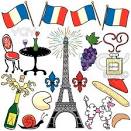 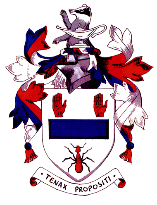 Year 10 French Big Picture STUDIO 2 Text books and Studio 2 workbooksfour language skills of speaking, listening, reading and writing skills practice in class with a range of activities and exercises linked to different topics What will I need?Studio 2 text books  (on loan for year 10)Studio2 workbook (paid for and kept)3 lined exercise books for Classwork, Vocabulary Practice and AssessmentA plastic folder to keep all your books inMonitoring and evaluation Learning homework  Written homework  Core Assessment Tasks School exams There are lots of ways to enjoy and practise your French and to get to know the French culture.  French notice boardLanguage Learning websites Apps Follow Monsieur Rigolo on Instagram @Monsieur_RigoloTerm 1 Studio 2 Modules 1 and 2Term 2Studio 2 modules 3 and 4 Term 3 Studio 2 modules 4 (contd) and 6 TelevisionCinemaReadingInternetPast tense – what you did yesterday eveningParis Past tense – description of a visit to ParisUnderstanding information on a tourist attraction in ParisTravel – to and around ParisDescribing yourself in detailTalking about relationshipsMusicStyle – clothesYour interestsWhere you liveDescribing your homeMeals – food and drinkFood shoppingEvents - festivalsWhere you liveDescribing your homeMeals – food and drinkFood shoppingEvents – festivalsWorld geography and French speaking countriesScienceHistory